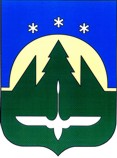 Городской округ Ханты-МансийскХанты-Мансийского автономного округа – ЮгрыДЕПАРТАМЕНТ УПРАВЛЕНИЯ ФИНАНСАМИАДМИНИСТРАЦИИ ГОРОДА ХАНТЫ-МАНСИЙСКАПРИКАЗ 20 декабря 2021 года                                                                                     № 263Об утверждении планаконтрольных мероприятий на 2022 годНа основании постановления Правительства Российской Федерации              от 27.02.2020 года №208 «Об утверждении федерального стандарта внутреннего государственного (муниципального) финансового контроля «Планирование проверок, ревизий и обследований», п риказываю:1.Утвердить план контрольных мероприятий Департамента управления финансами Администрации города Ханты-Мансийска по внутреннему муниципальному финансовому контролю на 2022 год (далее-План), согласно приложению.2.Разместить План на Официальном информационном портале органов местного самоуправления города Ханты-Мансийска в сети Интернет в течение 3 рабочих дней со дня подписания настоящего приказа.3. Контроль за исполнением настоящего приказа оставляю за собой.Директор Департамента                                                                        О.И. ГрафПриложение к приказуДепартамента управления финансамиАдминистрации города Ханты-Мансийскаот 20.12.2021 № 263План контрольных мероприятий Департамента управления финансамиАдминистрации города Ханты-Мансийска по внутреннему муниципальному финансовому контролю на 2022 год  №п/пНаименование объекта внутреннего муниципального финансового контроляТема контрольного мероприятияПроверяемый периодПериод (дата) начала проведения контрольных мероприятий1.Муниципальное бюджетное учреждение дополнительного образования «Межшкольный учебный комбинат»Муниципальное казенное учреждение «Управление по учету и контролю финансов образовательных учреждений города Ханты-Мансийска»Камеральная проверка отдельных вопросов финансово-хозяйственной деятельности, предоставления из бюджета города Ханты-Мансийска субсидий, их использования и отражения в бухгалтерском учете и бухгалтерской (финансовой) отчетности, достоверности отчета об исполнении муниципального задания2021 годЯнварь-март 2022 года2.Муниципальное бюджетное общеобразовательное учреждение «Центр образования № 7 имени Дунина-Гаркавича Александра Александровича»Камеральная проверка отдельных вопросов финансово-хозяйственной деятельности, предоставления из бюджета города Ханты-Мансийска субсидий, их использования и отражения в бухгалтерском учете и бухгалтерской (финансовой) отчетности, достоверности отчета об исполнении муниципального задания2021 годМарт-май 2022 года3.Департамент городского хозяйства Администрации города Ханты-МансийскаКамеральная проверка соблюдения условий, целей и порядков предоставления субсидий в рамках муниципальной программы «Развитие жилищного и дорожного хозяйства, благоустройство города Ханты-Мансийска», утвержденной постановлением Администрации города Ханты-Мансийска от 17.10.2013 № 1324.2020-2021 годыМай-июнь2022 года4.Муниципальное казенное учреждение «Дирекция по содержанию имущества казны»Камеральная проверка осуществления расходов на обеспечение выполнения функций казенного учреждения и их отражения в бюджетном учете и отчетности2021 годИюль-август2022 года5.Муниципальное бюджетное общеобразовательное учреждение «Средняя общеобразовательная школа № 8»Камеральная проверка отдельных вопросов финансово-хозяйственной деятельности, предоставления из бюджета города Ханты-Мансийска субсидий, их использования и отражения в бухгалтерском учете и бухгалтерской (финансовой) отчетности, достоверности отчета об исполнении муниципального задания2021 годСентябрь-октябрь             2022 года6.Муниципальное бюджетное учреждение «Ритуальные услуги»Камеральная проверка отдельных вопросов финансово-хозяйственной деятельности, предоставления из бюджета города Ханты-Мансийска субсидий, их использования и отражения в бухгалтерском учете и бухгалтерской (финансовой) отчетности, достоверности отчета об исполнении муниципального задания2021 годНоябрь- декабрь 2022 года7.Главные распорядители бюджетных средств, получатели субсидииПроведение экспертизы заявок, документов, отчетов об использовании субсидий.2021-2022 годыВ течение 2022 года